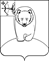 ДУМА АФАНАСЬЕВСКОГО МУНИЦИПАЛЬНОГО ОКРУГА КИРОВСКОЙ ОБЛАСТИПЕРВОГО СОЗЫВАР Е Ш Е Н И Е23.08.2023                                                                                      № 11/13   пгт АфанасьевоОб установке мемориальной доски памятиХарина О.И.В соответствии с Порядком установки памятников, мемориальных досок и других памятных знаков на территории муниципального образования Афанасьевский муниципальный округ Кировской области, утвержденным решением Думы Афанасьевского муниципального округа Кировской области от 19.10.2022 № 2/13, рекомендацией комиссии по контролю за установкой и содержанием памятников, мемориальных  досок и других памятных знаков от 11.08.2023 № 3-2023, на основании ходатайства КОГОБУ СШ с УИОП пгт Афанасьево от 25.07.2023 № 187,  Дума Афанасьевского муниципального округа РЕШИЛА:В целях увековечения памяти Харина Олега Ивановича, майора в отставке Пограничного управления ФСБ по Оренбургской области, погибшего при выполнении боевой задачи в ходе проведения специальной военной операции на территории Украины, установить мемориальную доску на здании КОГОБУ СШ с УИОП пгт Афанасьево по адресу: Кировская область, пгт Афанасьево, ул. Красных Партизан, д. 17, с текстом следующего содержания:                            «Выпускник нашей школы                                                 майор Харин  Олег Иванович      18.04.1972 – 19.03.2023героически погиб при выполнении боевойзадачи в ходе  проведения специальной военной операции на территории Украины.         Указом Президента РФ награждён           орденом Мужества (посмертно)"2. Принять к сведению, что:2.1. Расходы на изготовление и установку мемориальной доски будут произведены за счет пожертвований.2.2. Расходы на содержание мемориальной доски берет на себя КОГОБУ СШ с УИОП пгт Афанасьево.3. Настоящее решение вступает в силу с момента его официального опубликования.Председатель Думы Афанасьевскогомуниципального округа       Глава Афанасьевского муниципального округа В.Н. ХаринаЕ.М. Белёва   